Habit 1: Be Proactive by C Kohn, Agricultural Sciences, WUHS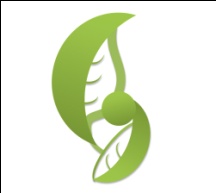 Name: 										 Hour		Date: 			  Date Assignment is due:  Thursday 		  Why late? 						Score: +   ✓ -
			Day of Week	Date 				If your project was late, describe whyUnit PreviewDirections: Use the accompanying PowerPoint (http://bit.ly/wuhshabit1) to complete this sheet. This sheet will be due upon the completion of the PowerPoint in class.  These assignments are graded on a +/√/- scale.If were assigned to a group but you were the only one who did work, what would you do? Describe a detailed way to fix your situation without lowering your grade. 

_														

_														

_														

_														
What did Victor Frankl initially believe about personal limitations? 						

														
They could control his entire 								, but he could decide 

how 										.  
He could not 												, but he 

could 											.
Frankl began to project himself into 								 where he 

would use 										to teach his students 

how to 													.
He realized that he and only he had the 										
 What two things make us human? 

														

														
Our basic nature is to 			not to 									

What does this mean? 												

														Would you say that you are more likely to take control or be controlled?  Explain: 

														

														
What are five common phrases that indicate the person does not see themselves as in control? 

														

														

														

														

														
What is something that needs to be changed that you personally have not changed that you would change if I gave you a million dollars?

														

														

														
Rewrite the following reactive phrases so that they become proactive phrases:

There is nothing I can do – that’s just the way I am. 

														

I wish he didn’t make me so angry.

														

I can’t help it I’m so busy – I just don’t have time to do my homework. 

														

I wish I was smart enough to do that. 

														
What are the three categories in which the things that affect us can be organized? 

Category 1: 													

Example: 													

Category 2: 													

Example: 													

Category 3: 													

Example: 													
Direct Control Problems are solved by 										  
These are 											 accomplished 

by 														
Indirect Control Problems are solved by 										

														
These are 										, or what we typically 

think of as 						
No Control problems 												
For these, we must learn to accept that 										

 														
Give me the courage to 											, the 

serenity to 												, and 

the wisdom 										. 
Changing our 			, our methods of 				, and the way we see and 

perceive our 				 are all within our 					.


Explain what this image to the right means: 

						

						

						

						

						

						

						
Our goal should be to make 											
What does this mean? 												

														
List 5 statements you have heard in the past week that were reactive:

														

														

														

														

														
List 5 statements you have heard in the past week that were proactive:

														

														

														

														

														Unit Reflection C. Kohn, Agricultural Sciences - Waterford WI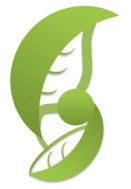 Write the 3 topics that were most meaningful to you from this chapter:

1_										

2_										

3_										
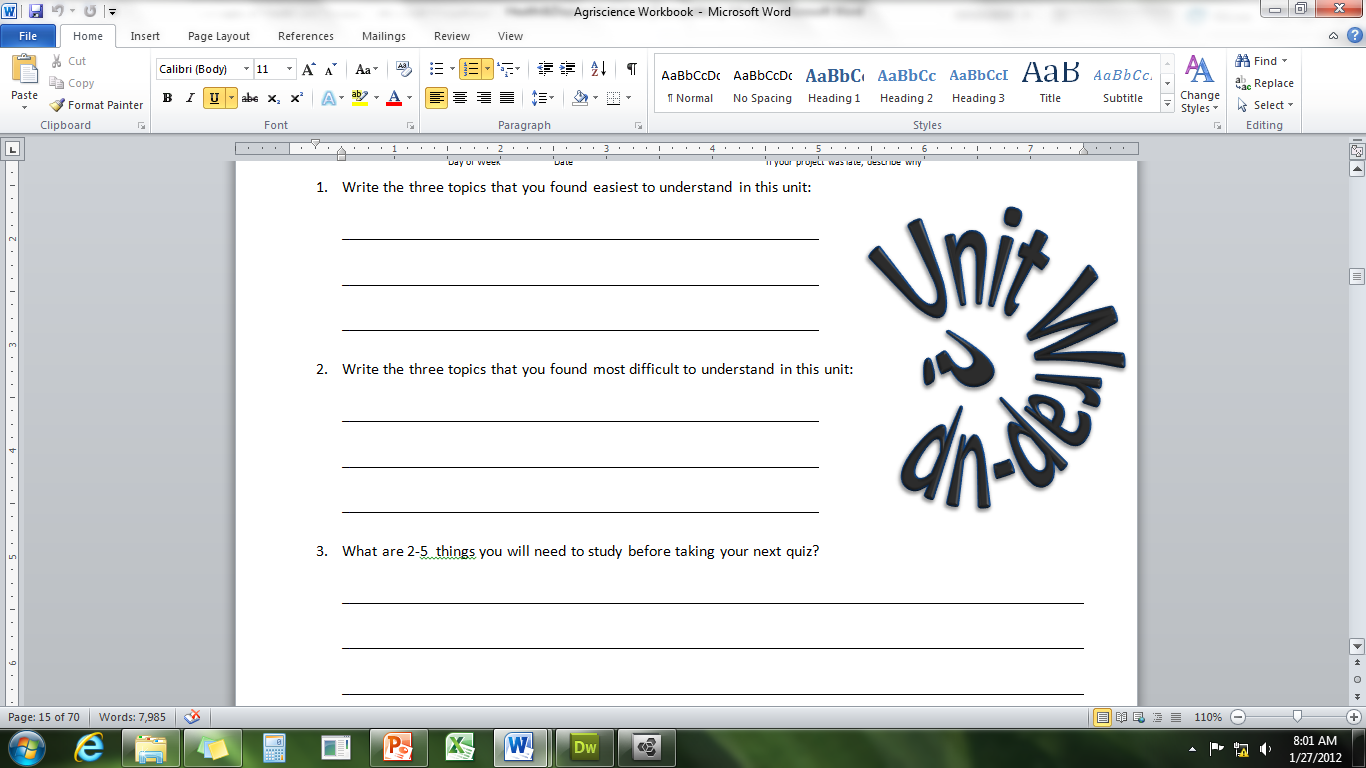 Create 3 high-level questions related to this material 
(These questions could be something you still don’t know or questions that reflect understanding that you have now that you did not have before.)

1_														

2_														

3_														
Describe a time when you feel you reflected the idea of this chapter in your own personal life:

_														

_														

_														

_														

_														

_														

_														
How might the idea of this chapter affect your life in the future?  Be as specific as you can:

_														

_														

_														

_														

_														